Contribution of Learning Outcomes to Programme OutcomesContribution Level: 	1 Very Low  	2 Low	    3 Medium	  4 High	5 Very HighCheating, References, PlagiarismThere will be NO make-up exams without documented medical evidence that should be presented within one week of the exam. Failure to do so will result in a score of zero in the concerned  exam.Any conflicts or emergencies that prevent you from taking an exam must be approved by the instructor prior to the exam.Any student found cheating or plagiarizing will receive an ‘F’ for the course and will be referred to the Department Chair Person and the Dean for appropriate action.Students are expected to attend classes regularly and to complete the academic work of their courses in a timely fashion in accordance with the expectations of their instructors. It is the policy of Girne American University that students must attend at least 75% of their scheduled classes.Information in this syllabus is subject to change. All changes will be announced in class.Course Unit TitleCourse Unit TitleCourse Unit TitleIntroduction to Business & ManagementIntroduction to Business & ManagementIntroduction to Business & ManagementIntroduction to Business & ManagementIntroduction to Business & ManagementIntroduction to Business & ManagementCourse Unit CodeCourse Unit CodeCourse Unit CodeABSM101ABSM101ABSM101ABSM101ABSM101ABSM101Type of Course Unit Type of Course Unit Type of Course Unit CompulsoryCompulsoryCompulsoryCompulsoryCompulsoryCompulsoryLevel of Course Unit Level of Course Unit Level of Course Unit Associate DegreeAssociate DegreeAssociate DegreeAssociate DegreeAssociate DegreeAssociate DegreeNumber of ECTS Credits AllocatedNumber of ECTS Credits AllocatedNumber of ECTS Credits Allocated666666Theoretical (hour/week)Theoretical (hour/week)Theoretical (hour/week)333333Practice (hour/week)Practice (hour/week)Practice (hour/week)- - - - - - Laboratory (hour/week)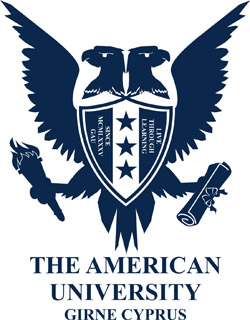 Laboratory (hour/week)Laboratory (hour/week)------Year of StudyYear of StudyYear of Study111111Semester when the course unit is deliveredSemester when the course unit is deliveredSemester when the course unit is delivered111111Name of LecturerName of LecturerName of LecturerAsst. Professor Dr. Cemal ÇalıcıoğluAsst. Professor Dr. Cemal ÇalıcıoğluAsst. Professor Dr. Cemal ÇalıcıoğluAsst. Professor Dr. Cemal ÇalıcıoğluAsst. Professor Dr. Cemal ÇalıcıoğluAsst. Professor Dr. Cemal ÇalıcıoğluMode of Delivery Mode of Delivery Mode of Delivery Face to FaceFace to FaceFace to FaceFace to FaceFace to FaceFace to FaceLanguage of Instruction Language of Instruction Language of Instruction EnglishEnglishEnglishEnglishEnglishEnglishPrerequisities and co-requisities Prerequisities and co-requisities Prerequisities and co-requisities NoneNoneNoneNoneNoneNoneRecommended Optional Programme Components Recommended Optional Programme Components Recommended Optional Programme Components NoneNoneNoneNoneNoneNoneWork Placement(s)Work Placement(s)Work Placement(s)------Objectives of the CourseObjectives of the CourseObjectives of the CourseAfter studying this course, student should be able to:Define the nature of business and identify its main goals and functions.Describe the different types of global economic systems according to the means by which they control the factors of production.Define small business, discuss its importance to the economy, and explain popular areas of small business.Discuss the rise of international business and describe the major world marketplaces and trade agreements and alliances.Discuss the factors that influence a firm’s organizational structureAfter studying this course, student should be able to:Define the nature of business and identify its main goals and functions.Describe the different types of global economic systems according to the means by which they control the factors of production.Define small business, discuss its importance to the economy, and explain popular areas of small business.Discuss the rise of international business and describe the major world marketplaces and trade agreements and alliances.Discuss the factors that influence a firm’s organizational structureAfter studying this course, student should be able to:Define the nature of business and identify its main goals and functions.Describe the different types of global economic systems according to the means by which they control the factors of production.Define small business, discuss its importance to the economy, and explain popular areas of small business.Discuss the rise of international business and describe the major world marketplaces and trade agreements and alliances.Discuss the factors that influence a firm’s organizational structureAfter studying this course, student should be able to:Define the nature of business and identify its main goals and functions.Describe the different types of global economic systems according to the means by which they control the factors of production.Define small business, discuss its importance to the economy, and explain popular areas of small business.Discuss the rise of international business and describe the major world marketplaces and trade agreements and alliances.Discuss the factors that influence a firm’s organizational structureAfter studying this course, student should be able to:Define the nature of business and identify its main goals and functions.Describe the different types of global economic systems according to the means by which they control the factors of production.Define small business, discuss its importance to the economy, and explain popular areas of small business.Discuss the rise of international business and describe the major world marketplaces and trade agreements and alliances.Discuss the factors that influence a firm’s organizational structureAfter studying this course, student should be able to:Define the nature of business and identify its main goals and functions.Describe the different types of global economic systems according to the means by which they control the factors of production.Define small business, discuss its importance to the economy, and explain popular areas of small business.Discuss the rise of international business and describe the major world marketplaces and trade agreements and alliances.Discuss the factors that influence a firm’s organizational structureLearning Outcomes (LO)Learning Outcomes (LO)Learning Outcomes (LO)Demonstrate an understanding of and familiarity with the world of business and its related terminology.Analyze theories, principles, and policies of the economic systems.Evaluate the global economy and its impact on other economies.Critically assess the relationship between the individual, business, and the global economy.Evaluate the importance and interconnected role of factors on structuring an organization.Demonstrate an understanding of and familiarity with the world of business and its related terminology.Analyze theories, principles, and policies of the economic systems.Evaluate the global economy and its impact on other economies.Critically assess the relationship between the individual, business, and the global economy.Evaluate the importance and interconnected role of factors on structuring an organization.Demonstrate an understanding of and familiarity with the world of business and its related terminology.Analyze theories, principles, and policies of the economic systems.Evaluate the global economy and its impact on other economies.Critically assess the relationship between the individual, business, and the global economy.Evaluate the importance and interconnected role of factors on structuring an organization.Demonstrate an understanding of and familiarity with the world of business and its related terminology.Analyze theories, principles, and policies of the economic systems.Evaluate the global economy and its impact on other economies.Critically assess the relationship between the individual, business, and the global economy.Evaluate the importance and interconnected role of factors on structuring an organization.Demonstrate an understanding of and familiarity with the world of business and its related terminology.Analyze theories, principles, and policies of the economic systems.Evaluate the global economy and its impact on other economies.Critically assess the relationship between the individual, business, and the global economy.Evaluate the importance and interconnected role of factors on structuring an organization.Demonstrate an understanding of and familiarity with the world of business and its related terminology.Analyze theories, principles, and policies of the economic systems.Evaluate the global economy and its impact on other economies.Critically assess the relationship between the individual, business, and the global economy.Evaluate the importance and interconnected role of factors on structuring an organization.Course ContentsCourse ContentsCourse ContentsIntroduce business and non-business students to business areas and how they function together in a global business environment. Familiarize students with business concepts, terms and bases for global competition. Learn critical thinking skills through cases and application of concepts in real world situations. Expose students to a wide variety of business careers to facilitate student decision on appropriate business major. Relate business as a part of all future careers.Introduce business and non-business students to business areas and how they function together in a global business environment. Familiarize students with business concepts, terms and bases for global competition. Learn critical thinking skills through cases and application of concepts in real world situations. Expose students to a wide variety of business careers to facilitate student decision on appropriate business major. Relate business as a part of all future careers.Introduce business and non-business students to business areas and how they function together in a global business environment. Familiarize students with business concepts, terms and bases for global competition. Learn critical thinking skills through cases and application of concepts in real world situations. Expose students to a wide variety of business careers to facilitate student decision on appropriate business major. Relate business as a part of all future careers.Introduce business and non-business students to business areas and how they function together in a global business environment. Familiarize students with business concepts, terms and bases for global competition. Learn critical thinking skills through cases and application of concepts in real world situations. Expose students to a wide variety of business careers to facilitate student decision on appropriate business major. Relate business as a part of all future careers.Introduce business and non-business students to business areas and how they function together in a global business environment. Familiarize students with business concepts, terms and bases for global competition. Learn critical thinking skills through cases and application of concepts in real world situations. Expose students to a wide variety of business careers to facilitate student decision on appropriate business major. Relate business as a part of all future careers.Introduce business and non-business students to business areas and how they function together in a global business environment. Familiarize students with business concepts, terms and bases for global competition. Learn critical thinking skills through cases and application of concepts in real world situations. Expose students to a wide variety of business careers to facilitate student decision on appropriate business major. Relate business as a part of all future careers.Weekly Detailed Course Contents  WEEKSWEEKSTOPICSTOPICSTOPICSTOPICSTOPICSTOPICSWeekly Detailed Course Contents  WEEKSWEEKSTheoretical CoursesTheoretical CoursesTheoretical CoursesTheoretical CoursesChapters   Weekly Detailed Course Contents  11Introduction to the CourseIntroduction to the CourseIntroduction to the CourseIntroduction to the CourseWeekly Detailed Course Contents  22Business EnvironmentsBusiness EnvironmentsBusiness EnvironmentsBusiness Environments1Weekly Detailed Course Contents  33The Economics of Market SystemThe Economics of Market SystemThe Economics of Market SystemThe Economics of Market System1Weekly Detailed Course Contents  44Business Ethics and Social ResponsibilityBusiness Ethics and Social ResponsibilityBusiness Ethics and Social ResponsibilityBusiness Ethics and Social Responsibility2 Weekly Detailed Course Contents  55Entrepreneurship, New Ventures Entrepreneurship, New Ventures Entrepreneurship, New Ventures Entrepreneurship, New Ventures 3Weekly Detailed Course Contents  66Business OwnershipBusiness OwnershipBusiness OwnershipBusiness Ownership3Quiz 1Weekly Detailed Course Contents  77Mid-term ExaminationMid-term ExaminationMid-term ExaminationMid-term ExaminationWeekly Detailed Course Contents  88The Global Context of BusinessThe Global Context of BusinessThe Global Context of BusinessThe Global Context of Business4Weekly Detailed Course Contents  99Business ManagementBusiness ManagementBusiness ManagementBusiness Management5Weekly Detailed Course Contents  1010Strategic ManagementStrategic ManagementStrategic ManagementStrategic Management5Weekly Detailed Course Contents  1111Information Technology for BusinessInformation Technology for BusinessInformation Technology for BusinessInformation Technology for Business13Weekly Detailed Course Contents  1212IT Risks, Threats and ProtectionIT Risks, Threats and ProtectionIT Risks, Threats and ProtectionIT Risks, Threats and Protection13Weekly Detailed Course Contents  1313MoneyMoneyMoneyMoney15Weekly Detailed Course Contents  1414BankingBankingBankingBanking15Quiz 2Textbook / Material / Recommended ReadingsMain Textbook: Business Essentials, 11/E, Ebert and Griffin, Prentice Hall, 2017Library Resources: Inside the Family Business, Danco, Leon A., 1980Contemporary Business, Boone, Louis E., 1993Modern Business Administration, Appleby, Robert C., 1987Introduction to Modern Business, Musselman, Vernon A., 1984Understanding Business, Nickels, William G., 1999Paradox: A Business User's Guide, Condliffe, Susa, 1989The Basic Business Library, Bernard, S.Schlessinger, 1995Business Today, Mescon, Micheal H, 1999The World of Business, Graham, Gerald H, 1985Introduction to business and management : Economics, Management, Finance and the Social Sciences, Timms, J, 2002Electronic Resources: http://www.ealerning.gau.edu.tr/http://cybrary.gau.edu.tr/Main Textbook: Business Essentials, 11/E, Ebert and Griffin, Prentice Hall, 2017Library Resources: Inside the Family Business, Danco, Leon A., 1980Contemporary Business, Boone, Louis E., 1993Modern Business Administration, Appleby, Robert C., 1987Introduction to Modern Business, Musselman, Vernon A., 1984Understanding Business, Nickels, William G., 1999Paradox: A Business User's Guide, Condliffe, Susa, 1989The Basic Business Library, Bernard, S.Schlessinger, 1995Business Today, Mescon, Micheal H, 1999The World of Business, Graham, Gerald H, 1985Introduction to business and management : Economics, Management, Finance and the Social Sciences, Timms, J, 2002Electronic Resources: http://www.ealerning.gau.edu.tr/http://cybrary.gau.edu.tr/Main Textbook: Business Essentials, 11/E, Ebert and Griffin, Prentice Hall, 2017Library Resources: Inside the Family Business, Danco, Leon A., 1980Contemporary Business, Boone, Louis E., 1993Modern Business Administration, Appleby, Robert C., 1987Introduction to Modern Business, Musselman, Vernon A., 1984Understanding Business, Nickels, William G., 1999Paradox: A Business User's Guide, Condliffe, Susa, 1989The Basic Business Library, Bernard, S.Schlessinger, 1995Business Today, Mescon, Micheal H, 1999The World of Business, Graham, Gerald H, 1985Introduction to business and management : Economics, Management, Finance and the Social Sciences, Timms, J, 2002Electronic Resources: http://www.ealerning.gau.edu.tr/http://cybrary.gau.edu.tr/Main Textbook: Business Essentials, 11/E, Ebert and Griffin, Prentice Hall, 2017Library Resources: Inside the Family Business, Danco, Leon A., 1980Contemporary Business, Boone, Louis E., 1993Modern Business Administration, Appleby, Robert C., 1987Introduction to Modern Business, Musselman, Vernon A., 1984Understanding Business, Nickels, William G., 1999Paradox: A Business User's Guide, Condliffe, Susa, 1989The Basic Business Library, Bernard, S.Schlessinger, 1995Business Today, Mescon, Micheal H, 1999The World of Business, Graham, Gerald H, 1985Introduction to business and management : Economics, Management, Finance and the Social Sciences, Timms, J, 2002Electronic Resources: http://www.ealerning.gau.edu.tr/http://cybrary.gau.edu.tr/Main Textbook: Business Essentials, 11/E, Ebert and Griffin, Prentice Hall, 2017Library Resources: Inside the Family Business, Danco, Leon A., 1980Contemporary Business, Boone, Louis E., 1993Modern Business Administration, Appleby, Robert C., 1987Introduction to Modern Business, Musselman, Vernon A., 1984Understanding Business, Nickels, William G., 1999Paradox: A Business User's Guide, Condliffe, Susa, 1989The Basic Business Library, Bernard, S.Schlessinger, 1995Business Today, Mescon, Micheal H, 1999The World of Business, Graham, Gerald H, 1985Introduction to business and management : Economics, Management, Finance and the Social Sciences, Timms, J, 2002Electronic Resources: http://www.ealerning.gau.edu.tr/http://cybrary.gau.edu.tr/Main Textbook: Business Essentials, 11/E, Ebert and Griffin, Prentice Hall, 2017Library Resources: Inside the Family Business, Danco, Leon A., 1980Contemporary Business, Boone, Louis E., 1993Modern Business Administration, Appleby, Robert C., 1987Introduction to Modern Business, Musselman, Vernon A., 1984Understanding Business, Nickels, William G., 1999Paradox: A Business User's Guide, Condliffe, Susa, 1989The Basic Business Library, Bernard, S.Schlessinger, 1995Business Today, Mescon, Micheal H, 1999The World of Business, Graham, Gerald H, 1985Introduction to business and management : Economics, Management, Finance and the Social Sciences, Timms, J, 2002Electronic Resources: http://www.ealerning.gau.edu.tr/http://cybrary.gau.edu.tr/Main Textbook: Business Essentials, 11/E, Ebert and Griffin, Prentice Hall, 2017Library Resources: Inside the Family Business, Danco, Leon A., 1980Contemporary Business, Boone, Louis E., 1993Modern Business Administration, Appleby, Robert C., 1987Introduction to Modern Business, Musselman, Vernon A., 1984Understanding Business, Nickels, William G., 1999Paradox: A Business User's Guide, Condliffe, Susa, 1989The Basic Business Library, Bernard, S.Schlessinger, 1995Business Today, Mescon, Micheal H, 1999The World of Business, Graham, Gerald H, 1985Introduction to business and management : Economics, Management, Finance and the Social Sciences, Timms, J, 2002Electronic Resources: http://www.ealerning.gau.edu.tr/http://cybrary.gau.edu.tr/Main Textbook: Business Essentials, 11/E, Ebert and Griffin, Prentice Hall, 2017Library Resources: Inside the Family Business, Danco, Leon A., 1980Contemporary Business, Boone, Louis E., 1993Modern Business Administration, Appleby, Robert C., 1987Introduction to Modern Business, Musselman, Vernon A., 1984Understanding Business, Nickels, William G., 1999Paradox: A Business User's Guide, Condliffe, Susa, 1989The Basic Business Library, Bernard, S.Schlessinger, 1995Business Today, Mescon, Micheal H, 1999The World of Business, Graham, Gerald H, 1985Introduction to business and management : Economics, Management, Finance and the Social Sciences, Timms, J, 2002Electronic Resources: http://www.ealerning.gau.edu.tr/http://cybrary.gau.edu.tr/ASSESSMENTASSESSMENTASSESSMENTASSESSMENTASSESSMENTASSESSMENTASSESSMENTASSESSMENTASSESSMENTSemester (Year) Interior ActivitiesSemester (Year) Interior ActivitiesNumberNumberNumber Semester (year) Note the% Contribution to Semester (year) Note the% Contribution to Semester (year) Note the% Contribution to Semester (year) Note the% Contribution toAttendance & Participation Attendance & Participation 14141410%10%10%10%AssignmentsAssignments22220%20%20%20%Mid-term Exam Mid-term Exam 11130%30%30%30%Final ExamFinal Exam11140%40%40%40%TOTALTOTAL100%100%100%100%Course Learning, Teaching and Assessment Activities in the FrameworkCalculation of the workloadCourse Learning, Teaching and Assessment Activities in the FrameworkCalculation of the workloadCourse Learning, Teaching and Assessment Activities in the FrameworkCalculation of the workloadCourse Learning, Teaching and Assessment Activities in the FrameworkCalculation of the workloadCourse Learning, Teaching and Assessment Activities in the FrameworkCalculation of the workloadCourse Learning, Teaching and Assessment Activities in the FrameworkCalculation of the workloadCourse Learning, Teaching and Assessment Activities in the FrameworkCalculation of the workloadCourse Learning, Teaching and Assessment Activities in the FrameworkCalculation of the workloadCourse Learning, Teaching and Assessment Activities in the FrameworkCalculation of the workloadActivitiesActivitiesActivitiesActivitiesNumber Duration (hour) Total Workload(hour)Total Workload(hour)Total Workload(hour)Hours per week (theoretical)Hours per week (theoretical)Hours per week (theoretical)Hours per week (theoretical)143424242Hours per week (Application)Hours per week (Application)Hours per week (Application)Hours per week (Application)-----Internet and Library ResearchInternet and Library ResearchInternet and Library ResearchInternet and Library Research128282828Preparing Reports and Presentation of AssignmentsPreparing Reports and Presentation of AssignmentsPreparing Reports and Presentation of AssignmentsPreparing Reports and Presentation of Assignments415606060Mid-term ExamExamSelf Study for examMid-term ExamExamSelf Study for examMid-term ExamExamSelf Study for examMid-term ExamExamSelf Study for exam11114151515Final ExamExamSelf Study for examFinal ExamExamSelf Study for examFinal ExamExamSelf Study for examFinal ExamExamSelf Study for exam11120212121                       TOTAL WORKLOAD (hour) = 166 hours                       TOTAL WORKLOAD (hour) = 166 hours                       TOTAL WORKLOAD (hour) = 166 hours                       TOTAL WORKLOAD (hour) = 166 hours                       TOTAL WORKLOAD (hour) = 166 hours                       TOTAL WORKLOAD (hour) = 166 hours                       TOTAL WORKLOAD (hour) = 166 hours                       TOTAL WORKLOAD (hour) = 166 hours                       TOTAL WORKLOAD (hour) = 166 hoursAKTS CREDIT COURSE = Total Work Load(hour)/(30 hours/AKTS) = 5,53 ≈ 6 creditsAKTS CREDIT COURSE = Total Work Load(hour)/(30 hours/AKTS) = 5,53 ≈ 6 creditsAKTS CREDIT COURSE = Total Work Load(hour)/(30 hours/AKTS) = 5,53 ≈ 6 creditsAKTS CREDIT COURSE = Total Work Load(hour)/(30 hours/AKTS) = 5,53 ≈ 6 creditsAKTS CREDIT COURSE = Total Work Load(hour)/(30 hours/AKTS) = 5,53 ≈ 6 creditsAKTS CREDIT COURSE = Total Work Load(hour)/(30 hours/AKTS) = 5,53 ≈ 6 creditsAKTS CREDIT COURSE = Total Work Load(hour)/(30 hours/AKTS) = 5,53 ≈ 6 creditsAKTS CREDIT COURSE = Total Work Load(hour)/(30 hours/AKTS) = 5,53 ≈ 6 creditsAKTS CREDIT COURSE = Total Work Load(hour)/(30 hours/AKTS) = 5,53 ≈ 6 creditsLearning OutcomesProgramme OutcomesProgramme OutcomesProgramme OutcomesProgramme OutcomesProgramme OutcomesProgramme OutcomesProgramme OutcomesProgramme OutcomesProgramme OutcomesProgramme OutcomesProgramme OutcomesProgramme OutcomesPO 1PO 2PO 3PO 4PO 5PO 6PO 7PO 8PO 9PO 10PO 11PO 12LO134455LO2334LO343335LO44545LO54334